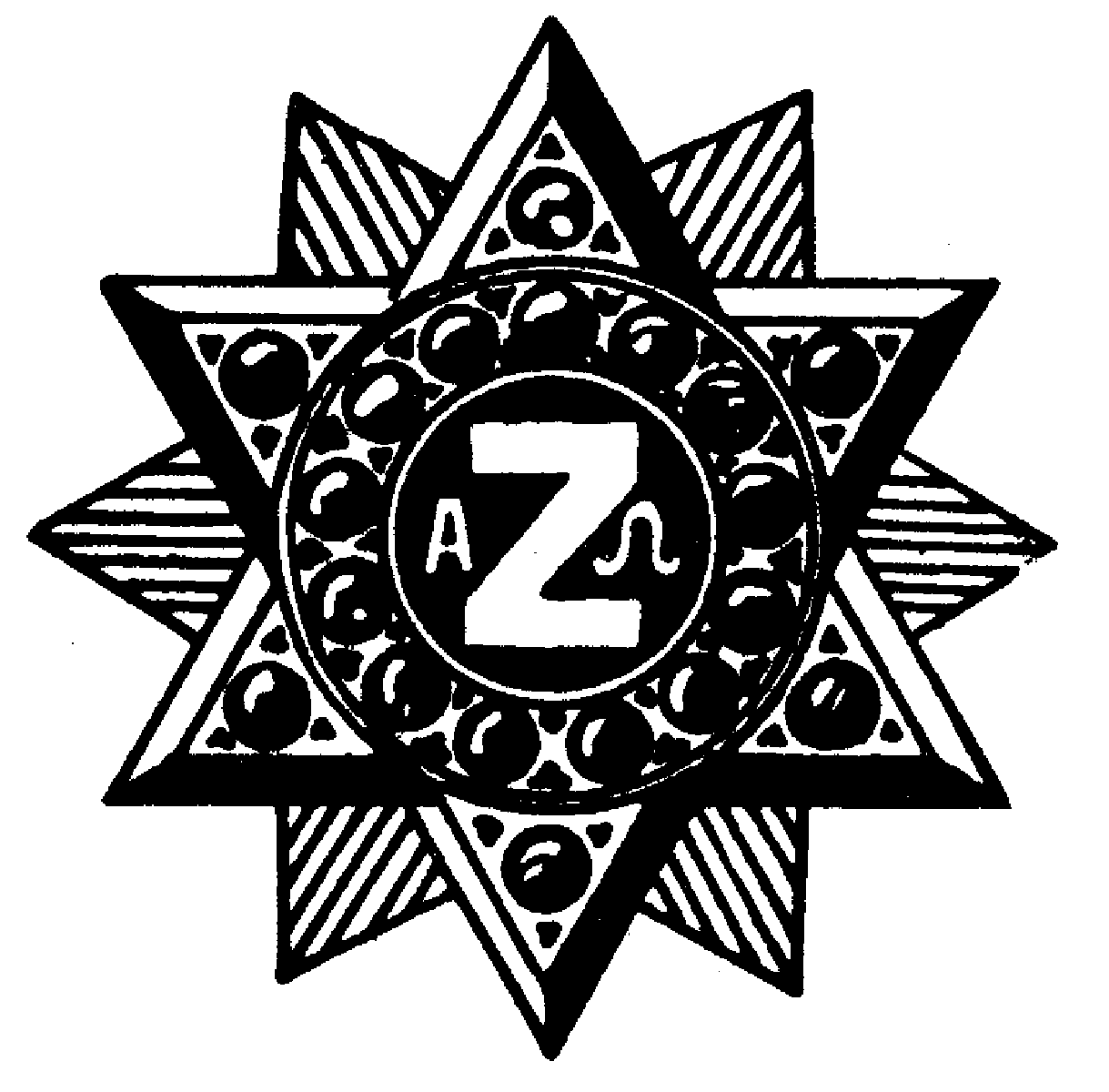 Ephraim G. Sless Memorial Fund Scholarship ApplicationDEADLINE DATE: June 05, 2022Chairman: Karli BonielloINSTRUCTIONS: Please type or print legibly and return by deadline date.  Consideration of late applications is not guaranteed by the committee.  Include an up-to-date transcript of your grades.  Mail applications to the Memorial Fund Chairman at karliboniello@outlook.com or 166 Summit Avenue, Pompton Lakes NJ 07442. If you intend to mail a hardcopy please mark the outside of the envelope “Memorial Scholarship Application”.  It is the applicant’s responsibility to confirm receipt of an application by the chairman.  Selection of the recipients of scholarships is solely within the discretion of the Alpha Zeta Omega Pharmaceutical Fraternity, and the Ephraim G. Sless Memorial Fund Scholarship Selection Committee.ELIGIBILITY: In order to be eligible to receive scholarship assistance, the applicant and his/her undergraduate chapter must be in good standing with the Supreme Chapter of the Alpha Zeta Omega Pharmaceutical Fraternity.  The applicant must be an undergraduate and shall have the responsibility of confirming the status of both themselves and his/her chapter.PART I: Personal InformationName: __________________________________________   Date of Birth: ___________________________Permanent Address: ___________________________________________________________________________________Home Phone: ____________________________________________ Cell:_________________________________________Marital Status: _________________________________________________________________________________________Name/Address of Parent/Guardian: ______________________________________________________________________________________________________________________________________________________________________________Father’s Occupation: __________________________ Mother’s Occupation: ____________________________________Number in Family Household: _________________  Number in Elementary/High School:_______________________Number in College: _______ ____________ Number of Siblings in Household & Working: ______________________Parent’s Gross Income (to show financial need; please indicate any amounts fromSocial Security, disability, or other income) : $__________________________________________________________________PART II: Academic/Extracurricular InformationName of Pharmacy School the Applicant Attends: ________________________________________________________Current Major:  ☐ Pharmacy   ☐ Other; please specify: ____________________________________________________List all honors and accomplishments that indicate good scholarship and list all school activities and clubs.  Specify major offices held in each.  If additional space is needed, please type out on a separate page and submit with application.PRE-PHARMACY YEARS________________________________________________________________________________________________________________________________________________________________________________________________________________________________________________________________________________________________________________________________________________________________________________________________________________________________________________________________________________________________________________________________________________PHARMACY YEARS________________________________________________________________________________________________________________________________________________________________________________________________________________________________________________________________________________________________________________________________________________________________________________________________________________________________________________________________________________________________________________________________________________________________________________________________________________________________________________________________________________________________________________________________COMMUNITY (List all activities, including major offices/responsibilities; this can be volunteer work; within churches or other local organizations)________________________________________________________________________________________________________________________________________________________________________________________________________________________________________________________________________________________________________________________________________________________________LEADERSHIP IN THE WORKPLACE (examples of involvement & leadership within jobs, internships, etc) ________________________________________________________________________________________________________________________________________________________________________________________________________________________________________________________________________________________________________________________________________________________________________________________________________________________________________________________________________________________________________________________________________________Part III- Financial InformationDo you own your own car?   ☐ Yes	☐ NoDo you commute to school? ☐ Yes (please specify method of transport: ___________)  ☐ NoWhere do you live? 		   ☐ Dormitory    ☐ Apartment     ☐ House   ☐Other: _________________________________Are you currently receiving scholarships assistance?  ☐ Yes (list below)       ☐ NoHave you applied for any other scholarships in 2022?  ☐ Yes (list below)       ☐ NoPart IV- Additional InformationPlease provide any additional information that you wish the Scholarship Committee to know:________________________________________________________________________________________________________________________________________________________________________________________________________________________________________________________________________________________________________________________________________________________________________________________________________________________________________________________________________________________________________________________________________________________________________________________________________________________________________________________________________________________________________________________________________________________________________________________________________________________________________________________________________________________________________________________________________________________________________________________________________________________________________________________________________________________________________________________________________________________________________________________________________________________________________________________________________________________________________________________________________________________________________________________________________________________________________________________________________________________________________________________________________________________________________________________________________________________________________________________________________________________________________________________________________________________________________________________________________________________________________________________________________________________________________________________________________________________Part V: AcknowledgementI hereby certify that the above information is true and correct and authorize the Alpha Zeta Omega Pharmaceutical Fraternity to investigate any information provided in this application and to contact the appropriate persons and entities names.  I further agree to provide additional confirmation of information contained in this application upon request._______________________________________________		_______________________________	Signature					                                            DatePERSONAL INCOMEPERSONAL INCOMEPERSONAL EXPENSESPERSONAL EXPENSESCash on hand/savingsTuition/FeesAssistance from familyBooksStudent’s anticipated earningsRoom and BoardOther (please specify)Other (please specify)Total IncomeTotal ExpensesName of ScholarshipYearsAmount of ScholarshipName of ScholarshipAmount of Scholarship